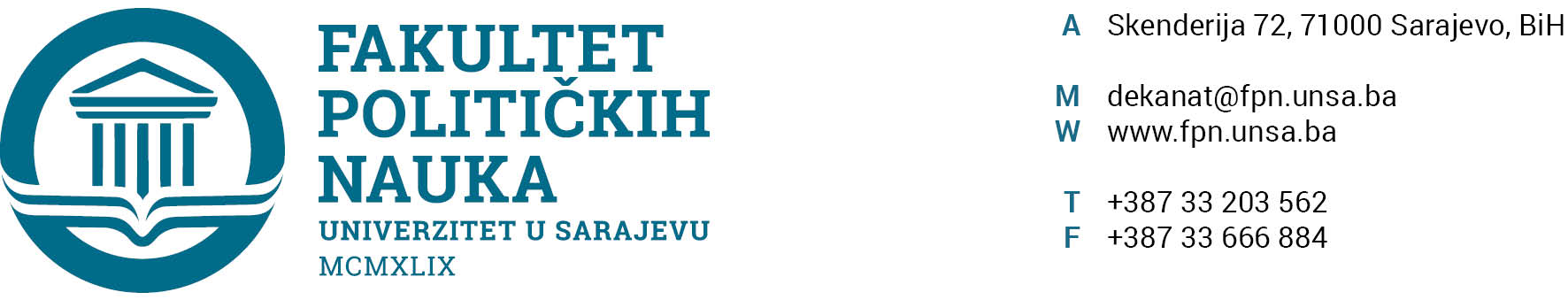 SPISAK STUDENTA PRIMLJENIH U DODATNIM ROKOVIMA ZA UPIS U PRVU GODINU PRVOG I PRVU GODINU DRUGOG CIKLUSA STUDIJA U STUDIJSKOJ 2023./24. GODINIPrvi ciklus studija (III upisni rok)Zaključno sa red. br. 9.Drugi ciklus studija (II upisni rok)Zaključno sa red. br. 16.*Kandidati iz država nastalih nakon raspada SFRJ**Prema Članu 11. teksta Konkursa za upis studenata u prvu godinu prvog ciklusa i integriranog studija na Univerzitetu u Sarajevu u studijskoj 2023/2024. godini*** Strani državljaninSarajevo 9. oktobra 2023. godineR.br.Prezime i imeCiklus studijaStatusOdsjek-studijski programDUDO ADIPrviVanr.Sigurnosne i mirovne studije 240ĐOZIĆ SUADPrviRPolitologija-upravljanje državomHALILAGIĆ ERDANPrviVanr.Sigurnosne i mirovne studije 240ALISA SOKOLOVIĆPrviVanr.žurnalistika/kominikologijaHalač HanaPrviRSociologijaAljić TarikPrviVanr.SociologijaILMA OKIĆPrviRSFžurnalistika/komunikologijaZUKO ZERINAPrviVanr.Politologija-upravljanje državomFRLJAK ASIJAPrviVanr.Politologija-upravljanje državomR.br.Prezime i imeCiklus studijaStatusOdsjek-studijski programRondić EmanaDrugiRSFSocijalni radSELMA IMAMOVIĆDrugiRžurnalistika/komunikologijaLAVIĆ HANADrugiRPolitologija-međunarodni odnosi i diplomatijaŠUMAN AMERDrugiRSigurnosne i mirovne studije YOUNES AHMAD***DrugiRSFPolitologija-upravljanje državomAJNA KALČODrugiVanr.žurnalistika/komunikologijaMACIĆ EMINADrugiVanr.Politologija-upravljanje državomKRAJČIK MARTIN*DrugiRPolitologija-međunarodni odnosi i diplomatijaGRADAŠČEVIĆ MUSTAFADrugiVanr.Politologija-upravljanje državomADIS NADAREVIĆDrugiVanr.žurnalistika/komunikologijaHADŽIALIĆ AZURDrugiVanr.Politologija-međunarodni odnosi i diplomatijaSmajić Berina**DrugiRSFSocijalni radDelalić DijanaDrugiVanr.Socijalni radMahovac DenisDrugiRSigurnosne i mirovne studije Omeragić RifetDrugiVanr.Sigurnosne i mirovne studije RUDALIJA ADISDrugiVanr.Politologija-međunarodni odnosi i diplomatija